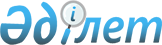 Солтүстік Қазақстан облысы Тайынша ауданы әкімінің 2018 жылғы 24 желтоқсандағы № 44 "Тайынша ауданының аумағында сайлау учаскелерін құру туралы" шешіміне өзгеріс енгізу туралыСолтүстік Қазақстан облысы Тайынша ауданы әкімінің 2019 жылғы 21 мамырдағы № 24 шешімі. Солтүстік Қазақстан облысының Әділет департаментінде 2019 жылғы 29 мамырда № 5417 болып тіркелді
      Қазақстан Республикасының 1995 жылғы 28 қыркүйектегі "Қазақстан Республикасындағы сайлау туралы" Конституциялық Заңының 23-бабы 1, 2-тармақтарына, Қазақстан Республикасының 2001 жылғы 23 қаңтардағы "Қазақстан Республикасындағы жергілікті мемлекеттік басқару және өзін-өзі басқару туралы" Заңының 37-бабы 3-тармақшасына сәйкес, Солтүстік Қазақстан облысы Тайынша ауданының әкімі ШЕШІМ ҚАБЫЛДАДЫ:
      1. Солтүстік Қазақстан облысы Тайынша ауданы әкімінің "Тайынша ауданының аумағында сайлау учаскелерін құру туралы" 2018 жылғы 24 желтоқсандағы № 44 шешіміне (2019 жылғы 4 қаңтарда Қазақстан Республикасының нормативтік құқықтық актілердің электрондық түрдегі эталондық бақылау банкінде жарияланған, Нормативтік құқықтық актілерді мемлекеттік тіркеу тізілімінде № 5098 болып тіркелген) мынадай өзгеріс енгізілсін:
      1 қосымшаның 1) тармақшасының екінші абзацы жаңа редакцияда баяндалсын: 
       "сайлау учаскесінің орналасқан орны: Тайынша қаласы, Астана көшесі 165, "Солтүстік Қазақстан облысы Тайынша ауданы әкімдігінің білім бөлімі" коммуналдық мемлекеттік мекемесінің ғимараты;".
      2. Осы шешім оның алғашқы ресми жарияланған күнінен бастап қолданысқа енгізіледі.
       "КЕЛІСІЛДІ"
      Қазақстан Республикасы
      Солтүстік Қазақстан облысы
      Тайынша аудандық сайлау
      комиссиясының төрайымы
      2019 жылғы "21" мамыр
      ___________К. Есләмова
					© 2012. Қазақстан Республикасы Әділет министрлігінің «Қазақстан Республикасының Заңнама және құқықтық ақпарат институты» ШЖҚ РМК
				
      Аудан әкімі 

И. Турков
